PROPOZICE
VELKÁ CENA TÁBORA 2019V plavání s ploutvemi a rychlostním plavání pod vodou15. ročník
KATEGORIE A, B, C, D
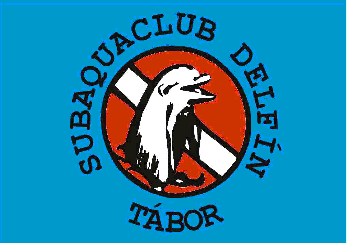 	 Pořadatel: 		Subaquaclub Delfín, Tábor 

Technické provedení: 	Subaquaclub Delfín, Tábor

Datum konání:	 23. listopadu 2019

Místo konání:		krytý bazén Tábor
I. Všeobecná ustanovení1) Účast a omezení:	Velká cena Tábora je otevřený závod v PP a RP.Velká cena Tábora je závod na 400 PP.Pořadatel si vyhrazuje právo při velkém počtu přihlášek zamítnout možnost startu.2) Přihlášky:Přihlášky zašlete na přiloženém formuláři (u zahraničních závodníků je nutné vyplnit čas nasazení) nejpozději do 19. listopadu 2019 na adresu: kesam@volny.cz a zdenka.peleskova@vscht.cz. Závodníkům budou nasazeny časy z evidence výkonů (nejlepší výkony za rok 2018 a 2019). Pokud výjimečně nebude mít závodník čas v disciplíně zaregistrován, bude zařazen na konec startovní listiny s nejhorším časem. Prezentovány budou pouze potvrzené počty závodníků a doprovodu.Potvrzené počty závodníků rozešle pořadatel nejpozději do 21. 11. 2019.3) Prezentace:Bude provedena v sobotu 23. 11. 2019 od 9:00 do 10:00 hodin v hale bazénu v Táboře. Vedoucí předloží za své závodníky: platný průkaz SPČRregistrační průkaz PP4) Ubytování a stravování:Ubytování zajistí pořadatel pouze klubům, které pošlou nejpozději do 12.11.2019 objednávku. (Cena 210,-Kč (8,50€)/osoba/noc). Ubytování je na Domově mládeže Střední školy spojů a informatiky, Tábor ve dvou a třílůžkových pokojích. V objednávce napište počet požadovaných pokojů. 
V průběhu závodů bude ve vestibulu otevřen bufet.5) Cestovné: 	Náklady na cestovné závodníkům a vedoucím hradí vysílající organizace - klub. Pořadatel uhradí náklady pouze delegovaným a pozvaným rozhodčím.6) Pojištění:Účastníci závodu jsou pojištěni smlouvou o úrazovém pojištění u Pojišťovny VZP a.s., se kterou uzavřel smlouvu Český olympijský výbor, o.s. Za případné pojistné události nebudou kluby uplatňovat náhradu škody u pořadatele ani u SPČR.7) Startovné: 	Startovné ve výši 100,- Kč (4 €)  za každého přijatého závodníka uhradí vedoucí u prezentace. 8) Informace:Pavel Mašek, mob: 603 201 235, e-mail: kesam@volny.cz Pavel Hlinka, mob: 728054666, e-mail: Pavel.Hlinka@centrum.czII . Technická ustanovení1) Uspořádání soutěže:Závodí se podle platných národních pravidel České republiky CMAS, soutěžního řádu SPČR, publikovaných usnesení STK SPČR a ustanovení tohoto rozpisu - propozic.2) Startují:Řádně prezentovaní závodnícikategorie A (ročník 2001 a starší )kategorie B (ročník 2002 a 2003)kategorie C (ročník 2004 a 2005)kategorie D (ročník 2006 a mladší)Závodníci kategorie E budou vyhodnoceni v kategorii D. V případě malého počtu závodníků v kategorii A a B budou tyto spojeny.3) Disciplíny:Kategorie A, B, C: 50 RP, 50 PP, 100 PP, 200 PP, 400 PP, finále: 100 PPKategorie D: 25 RP, 50 PP, 100 PP, 200 PP, 400 PP, finále: 50 PPVšechny kategorie plavou dohromady – vyhodnocení zvlášť.4) Místo a bazén:Tábor - Kvapilova 2500, bazén krytý, , 8 drah rozdělených plováky, obrátky drsné. Měření časů – ručně elektronickými stopkami.5) Rozhodčí:Každá výprava dodá 2 rozhodčí. Jména uveďte do přihlášky.6) Protesty: Protesty se podávají písemně do 30-ti minut po zveřejnění výsledků hlavnímu rozhodčímu s vkladem 100,- Kč, který se v případě zamítnutí protestu nevrací.7) Vyhodnocení závodů :Bodování každého závodu, každé kategorie podle bodů CMAS.Trojboj (započítají se tři nejlepší výkony závodníka v každé kategorii), nejlepších osm v každé kategorii se probojuje do finálového závodu (Kategorie D 50m PP, ostatní kategorie 100 m PP). První tři ve finálovém závodě dostanou diplom a věcnou cenu.Velká cena Tábora 2019 – závod na 400 PP bez věkových kategorií, vítěz dostane pohár.III . Časový program závodů

Pátek 22.11.2019od 17.00 – příjezd a ubytování Sobota 23.11.2019 - 9.00 - 10.00 prezentace10.00 - 11.00 rozplavání10.30 – 10.45 porada vedoucích a rozhodčích11.00  zahájení závodů	  	50 PP ženy50 PP muži400 PP ženy 400 PP muži 100 PP ženy100 PP muži vyhlášení VC Tábora 25 RP Ž-D25 RP M-D50 RP ženy50 RP muži200 PP ženy	200 PP mužipřestávka50 PP ženy D - finále50 PP muži D – finále100 PP ženy C – finále100 PP muži C – finále100 PP ženy B+A – finále100 PP muži B+A – finálepřestávkaštafeta 4x50 PP „LeMans“ vyhlášení vítězů	  	Poznámka: štafeta 4x50PP „LeMans“Startují 4 závodníci bez ohledu na věk, pohlaví a ploutve. Členové štafety si připraví ploutve a šnorchl u bloku a posadí se tak, aby byli opřeni zády o stěnu bazénu. Po startu vyběhne první člen štafety, obuje se do ploutví nasadí si šnorchl a odstartuje skokem z bloku (obě nohy musí být na bloku). Po doplavání vyleze mezi bloky z bazénu, zuje se, sundá si šnorchl a plácnutím ruky o ruku další člena předává štafetu. Závod končí doplaváním posledního člena štafety a jeho dotekem o stěnu bazénu.